Center for Urban and Public Service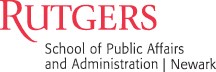 111 Washington Street | Newark, NJ 07102 spaa@andromeda.rutgers.edu | p: 973-353-5093 | f: 973-353-5907 http://spaa.newark.rutgers.eduIndependent Study FormStudents must complete this form in consultation with the supervising faculty member and submit it to the PhD Director for approval in advance of registering for the course. Please type in the spaces provided and email to the PhD Director, copying the supervising faculty member.Date:Student name:                                                              RUID:Faculty member supervising independent study:Semester and year:Specialization field:(this should be one of the student’s two specialization fields)Description of research project of other coursework (be specific with respect to the substantive area and expected work products):Signature	DateFaculty memberSignature	DatePhD Program Director